РЕШЕНИЕ
Глазовской городской Думы
седьмого созыва                                   № 78									31 марта 2021 годаО представлении к награждению Почётной грамотой Государственного Совета Удмуртской РеспубликиВ соответствии с постановлением Президиума Государственного Совета Удмуртской Республики от 21.06.2005 № 545-III «Об утверждении Положения о Почётной грамоте Государственного Совета Удмуртской Республики», руководствуясь Уставом муниципального образования «Город Глазов»,Глазовская городская Дума решает:Представить к награждению Почётной грамотой Государственного Совета Удмуртской Республики: 1) за многолетний добросовестный труд в сфере образования на благо Удмуртской Республики  Снигирёву Татьяну Сергеевну, заместителя директора по учебной работе Муниципального бюджетного образовательного учреждения «Средняя общеобразовательная школа № 3» города Глазова;2) за добросовестную работу, достигнутые трудовые успехи и в связи с Днем местного самоуправления:Рябову Елену Николаевну, ведущего специалиста – эксперта отдела по делам опеки, попечительства и семьи Администрации города Глазова;Шкляеву Ольгу Владимировну, заместителя начальника управления по обеспечению деятельности Глазовской городской Думы;3) за многолетний добросовестный труд, высокое профессиональное мастерство и в связи с Днем социального работника Целоусову Ольгу Анатольевну, санитарку палатную отделения милосердия филиала Глазовского психоневрологического интерната Автономного стационарного учреждения социального обслуживания Удмуртской Республики «Республиканский дом-интернат для престарелых и инвалидов»;4) за многолетний добросовестный труд в деле охраны здоровья населения и в связи с Днем медицинского работника Переплетову Елену Анатольевну, рентгенолаборанта казённого учреждения здравоохранения Удмуртской Республики «Глазовский межрайонный противотуберкулезный диспансер Министерства здравоохранения Удмуртской Республики;5) за образцовое выполнение должностных обязанностей, безупречную работу и в связи с Днём государственности Удмуртии Солодянкину Ирину Газимовну, заведующую отделением социально- реабилитационного обслуживания для граждан пожилого возраста и инвалидов без стационара автономного учреждения социального обслуживания Удмуртской Республики «Комплексный центр социального обслуживания населения города Глазова».ПредседательГлазовской городской Думы		     И.А. Волковгород Глазов«____» апреля 2021 года Городская Дума муниципального образования «Город Глазов»(Глазовская городская Дума)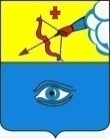 «Глаз кар» муниципал кылдытэтлэн кар Думаез (Глаз кар Дума)